Şubat 2019 Tüketici Güven Endeksi’ne ilişkin veriler Türkiye İstatistik Kurumu (TÜİK) tarafından 20 Şubat 2019 tarihinde yayımlandı.TÜİK tarafından aylık yayımlanan Tüketici Güven Endeksi, tüketicilerin yakın gelecekte yapılması planlanan harcama ve tasarruflarına ilişkin eğilimleri hakkında bilgi vermektedir.Tüketici Güven Endeksi bir önceki aya göre azalış sergilemiştir.2019 Ocak ayında 58.2 olan Tüketici Güven Endeksi, 2019 Şubat ayında 0.4 puan azalarak 57.8 seviyesine gerilemiştir. Böylelikle, geçtiğimiz ay gösterdiği azalma eğilimine devam etmektedir. Bir önceki yılın aynı dönemine göre ise 14.4 puan azalış göstermiştir.Şekil 1: Tüketici Güven Endeksi (Ocak 2018-Şubat 2019)Tüketici Güven Endeksi alt kalemlerindeki değişime bir önceki aya göre bakıldığında, gelecek 12 ay için işsiz sayısındaki düşüş beklentisinin (1.9 puan) ve genel ekonomik durum beklentisinin (1.5 puan) kötüleştiği, bu beklentilerin yanı sıra hanenin maddi durum beklentisinin de 1.9 puan azaldığı görülmektedir (Tablo 1). Tasarruf etme ihtimalinde ise 1.7 puan iyileşme yaşanmıştır.Tablo 1:Tüketici Güven Endeksi Alt Kalemleri2019 ŞUBATTÜKETİCİ GÜVEN ENDEKSİ20 Şubat 2019                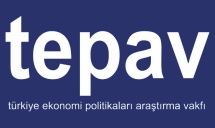 EndeksEndeksBir Önceki Aya Göre Değişim Oranı, %Bir Önceki Aya Göre Değişim Oranı, %Ocak’19Şubat’19Ocak’19Şubat’19Tüketici Güven Endeksi58.257.8-0.9-0.7Hanenin maddi durum beklentisi77.175.22.4-2.4Genel ekonomik durum beklentisi76.575.00.6-2.0İşsiz sayısı beklentisi60.959.0-0.1-3.1Tasarruf etme ihtimali18.322.0-19.220.2